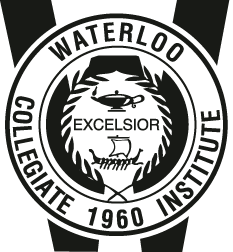 Waterloo Collegiate InstituteChromebook ContractPlease read the information carefully and complete the required fields.  Please keep this completed form with you until Wednesday, September 7. You will provide this form to your Vice-Principal when your class is called to the Library Seminar room (Period D) to pick up your Chromebook.Student Information: Name: _______________________________________________ Student Number:____________________________Grade:	_________  Homeroom: _________ Homeroom Teacher: ______________________________________Please read the following and sign below indicating that you understand:Borrowing a Chromebook is a privilege.The Chromebook is to be used as a tool for school work.The Chromebooks are reliable, but should you experience a hardware issue, please see the In-School Technician in the Library at the earliest possible opportunity.Students must read and follow the WRDSB’s Responsible Use Policy, found on-line at http://www.wrdsb.ca/our-schools/school-year-information/responsible-use-procedure-rup/The student is responsible for the replacement or damage costs as outlined on the provided Chromebook Instructions and Procedures document.By signing below, you acknowledge you have read and understand the General Rules of Use outlined in the Chromebook Instructions and Procedures document provided with this form.Student Signature: ___________________________________________________________________________________ Parent Name (please print): ________________________________________________________________________ Parent Signature: ____________________________________________________________________________________Parent Email: ________________________________________________________________________________________